
О внесении изменений в Положение о порядке назначения, перерасчета размера и выплаты пенсии за выслугу лет лицам, замещавшим должности муниципальной службы в муниципальном образовании «Куженерский муниципальный район» утвержденное постановлением администрации Куженерского муниципального района от 21 мая 2013 года № 186	В целях предоставления социальных гарантий лицам, замещавшим должности муниципальной службы, лицам, замещавшим должности, в органах государственной власти и управления Куженерского района Марийской АССР (Марийской ССР), ежемесячной доплаты к трудовой пенсии по старости (инвалидности), лицам замещавшим муниципальные должности в муниципальном образовании «Куженерский муниципальный район», на основании постановления Правительства Республики Марий Эл от 31.01.2013г. №17 «О порядке назначения, перерасчета размера и выплаты пенсии за выслугу лет», решения Собрания депутатов «Куженерского муниципального района» от 22 марта 2017 года №236 « О внесении изменений в Положение о пенсии за выслугу лет лицам, замещавшим должности муниципальной службы в органах местного самоуправления муниципального образования «Куженерский муниципальный район»   администрация Куженерского  муниципального района  п о с т а н о в л я е т:1. Внести изменения в Положение о порядке назначения, перерасчета размера и выплаты пенсии за выслугу лет лицам, замещавшим должности муниципальной службы в муниципальном образовании «Куженерский муниципальный район» утвержденное постановлением администрации Куженерского муниципального района от 21 мая 2013 года № 186 (далее- Положение) следующие изменения:1.1. В пункте 14 Положения слова «составляет менее 15 лет» заменить словами «в соответствующем году определяется согласно приложению к Федеральному закону от 15 декабря 2001 г. N 166-ФЗ "О государственном пенсионном обеспечении в Российской Федерации" (далее - Федеральный закон "О государственном пенсионном обеспечении в Российской Федерации), ».1.2. В абзаце 2 пункта 14 Положения слова «15 и более лет» заменить словами «более стажа, продолжительность которого для назначения пенсии за выслугу лет в соответствующем году определяется согласно приложению к Федеральному закону "О государственном пенсионном обеспечении в Российской Федерации", ».2. Разместить настоящее постановление на официальном сайте   администрации Куженерского муниципального района в информационно - телекоммуникационной сети «Интернет».3. Контроль за исполнением настоящего постановления возложить на  заместителя главы администрации Куженерского муниципального района Белоусову О.Ю.   Глава администрации          Куженерскогомуниципального района					С.И.Михеев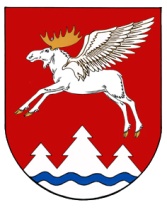 КУЖЕНЕРМУНИЦИПАЛЬНЫЙ РАЙОНЫНАДМИНИСТРАЦИЙЖЕКУЖЕНЕРМУНИЦИПАЛЬНЫЙ РАЙОНЫНАДМИНИСТРАЦИЙЖЕАДМИНИСТРАЦИЯКУЖЕНЕРСКОГО МУНИЦИПАЛЬНОГО РАЙОНААДМИНИСТРАЦИЯКУЖЕНЕРСКОГО МУНИЦИПАЛЬНОГО РАЙОНААДМИНИСТРАЦИЯКУЖЕНЕРСКОГО МУНИЦИПАЛЬНОГО РАЙОНАПУНЧАЛПУНЧАЛПУНЧАЛПОСТАНОВЛЕНИЕПОСТАНОВЛЕНИЕПОСТАНОВЛЕНИЕОт 03 апреля 2017 года  № 284От 03 апреля 2017 года  № 284От 03 апреля 2017 года  № 284От 03 апреля 2017 года  № 284От 03 апреля 2017 года  № 284От 03 апреля 2017 года  № 284